Publicado en España el 30/04/2024 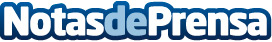 Proincentiva ofrece métodos de conseguir ingresos adicionales para productores de eventos y espectáculosLa empresa especializada en normativas fiscales logra que, a través de la comercialización de deducciones fiscales, promotores, productores y organizadores de eventos, obtengan ingresos en proporción a los gastos soportados por llevar a cabo espectáculos, eventos y/o producciones audiovisualesDatos de contacto:Adrián RamírezRelación con Productores+34 613 09 28 01Nota de prensa publicada en: https://www.notasdeprensa.es/proincentiva-ofrece-metodos-de-conseguir Categorias: Nacional Finanzas Artes Escénicas Música http://www.notasdeprensa.es